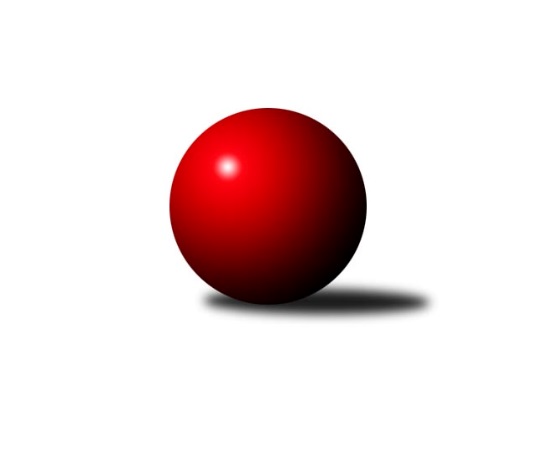 Č.14Ročník 2023/2024	3.2.2024Nejlepšího výkonu v tomto kole: 3377 dosáhlo družstvo: TJ Sokol Slavonice3. KLM D 2023/2024Výsledky 14. kolaSouhrnný přehled výsledků:SK Baník Ratíškovice A	- KK Orel Telnice	6:2	3370:3276	12.0:12.0	3.2.TJ Loko České Budějovice 	- TJ Centropen Dačice B	1:7	3094:3288	8.5:15.5	3.2.Vltavan Loučovice	- TJ Sokol Slavonice	0:8	3243:3377	7.5:16.5	3.2.KK Slavoj Žirovnice 	- TJ Start Jihlava 	6:2	3287:3218	15.0:9.0	3.2.TJ Sokol Mistřín 	- TJ Sokol Husovice B	3.5:4.5	3347:3363	12.0:12.0	3.2.KK Jihlava B	- TJ Sokol Vracov	6:2	3348:3316	15.0:9.0	3.2.Tabulka družstev:	1.	KK Jihlava B	14	12	1	1	79.0 : 33.0 	194.5 : 141.5 	 3362	25	2.	SK Baník Ratíškovice A	14	8	1	5	62.0 : 50.0 	180.5 : 155.5 	 3307	17	3.	TJ Sokol Mistřín	14	7	2	5	64.0 : 48.0 	170.5 : 165.5 	 3294	16	4.	KK Orel Telnice	14	8	0	6	61.0 : 51.0 	167.5 : 168.5 	 3261	16	5.	TJ Loko České Budějovice	14	8	0	6	58.0 : 54.0 	170.0 : 166.0 	 3217	16	6.	TJ Centropen Dačice B	14	6	3	5	61.0 : 51.0 	188.0 : 148.0 	 3312	15	7.	TJ Sokol Slavonice	14	7	0	7	62.0 : 50.0 	171.5 : 164.5 	 3295	14	8.	TJ Sokol Vracov	14	5	2	7	52.0 : 60.0 	164.5 : 171.5 	 3317	12	9.	TJ Start Jihlava	14	5	2	7	51.5 : 60.5 	171.0 : 165.0 	 3239	12	10.	KK Slavoj Žirovnice	14	4	1	9	48.0 : 64.0 	156.0 : 180.0 	 3263	9	11.	TJ Sokol Husovice B	14	4	1	9	38.5 : 73.5 	137.0 : 199.0 	 3201	9	12.	Vltavan Loučovice	14	3	1	10	35.0 : 77.0 	145.0 : 191.0 	 3214	7Podrobné výsledky kola:	 SK Baník Ratíškovice A	3370	6:2	3276	KK Orel Telnice	Dennis Urc	144 	 139 	 131 	138	552 	 2:2 	 527 	 112	143 	 140	132	Josef Král	Tomáš Koplík ml.	141 	 127 	 135 	137	540 	 1:3 	 546 	 127	128 	 138	153	Zdenek Pokorný	Vojtěch Toman	135 	 141 	 126 	144	546 	 1:3 	 563 	 111	146 	 157	149	Jiří Dvořák	Dominik Schüller	164 	 142 	 142 	163	611 	 3:1 	 560 	 130	134 	 145	151	František Hrazdíra	Jaroslav Šerák	157 	 143 	 115 	130	545 	 2:2 	 529 	 139	134 	 124	132	Milan Mikáč	Viktor Výleta	140 	 155 	 140 	141	576 	 3:1 	 551 	 133	139 	 148	131	Jiří Šimečekrozhodčí: Michal ZdražilNejlepší výkon utkání: 611 - Dominik Schüller	 TJ Loko České Budějovice 	3094	1:7	3288	TJ Centropen Dačice B	Martin Voltr	129 	 145 	 143 	130	547 	 2:2 	 545 	 136	136 	 148	125	Stanislav Dvořák	Tomáš Reban	123 	 132 	 133 	137	525 	 1:3 	 529 	 128	134 	 138	129	Dušan Rodek	Jiří Bláha *1	128 	 114 	 116 	133	491 	 1:3 	 538 	 141	126 	 143	128	Petr Janák	Jan Sýkora	116 	 135 	 133 	135	519 	 1.5:2.5 	 564 	 138	127 	 133	166	Tomáš Bártů	Tomáš Zetek	136 	 148 	 128 	113	525 	 1:3 	 589 	 158	144 	 145	142	Lukáš Prkna	Lukáš Klojda	131 	 123 	 117 	116	487 	 2:2 	 523 	 129	153 	 105	136	Jan Neuvirtrozhodčí: Václav Klojda st.střídání: *1 od 74. hodu Jiří DoudaNejlepší výkon utkání: 589 - Lukáš Prkna	 Vltavan Loučovice	3243	0:8	3377	TJ Sokol Slavonice	Václav Klojda ml.	156 	 128 	 129 	134	547 	 2:2 	 553 	 145	146 	 138	124	Michal Dostál	Libor Dušek	131 	 140 	 135 	135	541 	 1.5:2.5 	 556 	 142	137 	 142	135	Miroslav Kadrnoška	Josef Gondek	142 	 135 	 143 	148	568 	 1:3 	 583 	 145	153 	 153	132	David Drobilič	Tomáš Suchánek	158 	 127 	 147 	138	570 	 1:3 	 572 	 140	136 	 150	146	Pavel Blažek	Jaroslav Suchánek	135 	 141 	 135 	129	540 	 2:2 	 560 	 159	140 	 145	116	Jiří Matoušek	Miroslav Šuba *1	111 	 125 	 122 	119	477 	 0:4 	 553 	 138	138 	 150	127	Ladislav Chaluparozhodčí: Václav Klojda st.střídání: *1 od 31. hodu Jaroslav ŠtichNejlepší výkon utkání: 583 - David Drobilič	 KK Slavoj Žirovnice 	3287	6:2	3218	TJ Start Jihlava 	Patrik Solař	129 	 133 	 143 	137	542 	 2:2 	 508 	 133	135 	 119	121	Petr Votava	Jan Bureš	127 	 148 	 131 	144	550 	 2:2 	 556 	 133	145 	 141	137	Jiří Vlach	Miroslav Čekal	127 	 128 	 136 	134	525 	 2:2 	 551 	 159	121 	 131	140	Martin Votava	Tomáš Váňa	130 	 150 	 114 	148	542 	 2:2 	 540 	 143	136 	 127	134	Sebastián Zavřel	Pavel Ryšavý	149 	 134 	 143 	130	556 	 4:0 	 526 	 138	129 	 134	125	Jiří Lukšanderl	Libor Kočovský	138 	 144 	 129 	161	572 	 3:1 	 537 	 150	136 	 125	126	Petr Hlaváčekrozhodčí: Kejval PetrNejlepší výkon utkání: 572 - Libor Kočovský	 TJ Sokol Mistřín 	3347	3.5:4.5	3363	TJ Sokol Husovice B	Radek Blaha	133 	 128 	 140 	131	532 	 2:2 	 531 	 151	127 	 111	142	Svatopluk Kocourek	Radim Pešl	149 	 142 	 141 	140	572 	 4:0 	 515 	 127	130 	 131	127	Jakub Hnát	Martin Fiala	157 	 140 	 143 	172	612 	 4:0 	 533 	 149	135 	 136	113	Radim Kozumplík	Jakub Cizler *1	114 	 135 	 119 	147	515 	 0:4 	 587 	 154	153 	 131	149	Radim Meluzín	Roman Macek	141 	 124 	 143 	160	568 	 2:2 	 568 	 146	140 	 139	143	Jiří Radil	Marek Ingr	151 	 128 	 145 	124	548 	 0:4 	 629 	 157	138 	 157	177	Jan Machálek ml.rozhodčí: Lubomír Kyselkastřídání: *1 od 61. hodu Zbyněk BábíčekNejlepší výkon utkání: 629 - Jan Machálek ml.	 KK Jihlava B	3348	6:2	3316	TJ Sokol Vracov	Jaroslav Matějka	155 	 158 	 143 	144	600 	 4:0 	 547 	 151	126 	 132	138	Pavel Polanský ml.	Jaroslav Nedoma	136 	 161 	 126 	151	574 	 3:1 	 557 	 133	148 	 141	135	Tomáš Gaspar	Jakub Čopák	136 	 161 	 137 	133	567 	 1:3 	 605 	 146	138 	 163	158	Martin Bílek	Petr Benedikt	136 	 126 	 125 	129	516 	 2:2 	 525 	 135	135 	 135	120	Tomáš Kordula	Martin Čopák	135 	 131 	 133 	135	534 	 2:2 	 532 	 143	140 	 120	129	Vítězslav Nejedlík	Matyáš Stránský	131 	 158 	 132 	136	557 	 3:1 	 550 	 126	150 	 131	143	Jaroslav Harcarozhodčí: Petra FürstováNejlepší výkon utkání: 605 - Martin BílekPořadí jednotlivců:	jméno hráče	družstvo	celkem	plné	dorážka	chyby	poměr kuž.	Maximum	1.	Daniel Braun 	KK Jihlava B	593.25	385.3	208.0	2.5	4/6	(635)	2.	Pavel Kabelka 	TJ Centropen Dačice B	581.69	374.0	207.7	2.1	7/8	(624)	3.	Martin Bílek 	TJ Sokol Vracov	572.63	381.7	190.9	4.3	6/8	(605)	4.	Pavel Polanský  ml.	TJ Sokol Vracov	570.29	378.4	191.9	3.5	8/8	(636)	5.	Jaroslav Matějka 	KK Jihlava B	565.17	382.5	182.6	6.2	6/6	(600)	6.	Tomáš Koplík  ml.	SK Baník Ratíškovice A	564.33	376.1	188.2	5.1	8/8	(625)	7.	František Hrazdíra 	KK Orel Telnice	563.49	373.7	189.8	3.0	7/8	(596)	8.	Ladislav Chalupa 	TJ Sokol Slavonice	563.17	376.9	186.2	5.6	7/9	(609)	9.	Josef Král 	KK Orel Telnice	562.45	369.3	193.2	2.5	7/8	(610)	10.	Petr Valášek 	TJ Sokol Mistřín 	562.35	375.1	187.3	3.7	4/6	(639)	11.	Petr Benedikt 	KK Jihlava B	561.75	383.9	177.9	4.0	4/6	(606)	12.	Jakub Čopák 	KK Jihlava B	561.67	375.2	186.4	4.7	6/6	(610)	13.	Tomáš Suchánek 	Vltavan Loučovice	560.96	371.4	189.6	4.8	6/7	(607)	14.	Tomáš Gaspar 	TJ Sokol Vracov	559.89	376.1	183.8	5.6	7/8	(608)	15.	Petr Janák 	TJ Centropen Dačice B	559.27	378.0	181.3	2.2	6/8	(589)	16.	Radim Pešl 	TJ Sokol Mistřín 	559.19	376.4	182.8	5.1	6/6	(596)	17.	Petr Votava 	TJ Start Jihlava 	558.70	369.5	189.2	3.3	9/9	(631)	18.	Tomáš Kordula 	TJ Sokol Vracov	557.33	374.1	183.3	4.4	6/8	(582)	19.	Jan Sýkora 	TJ Loko České Budějovice 	557.29	371.1	186.2	4.8	6/7	(608)	20.	Lukáš Prkna 	TJ Centropen Dačice B	556.64	371.6	185.0	6.0	7/8	(589)	21.	Martin Votava 	TJ Start Jihlava 	555.20	370.0	185.2	2.9	9/9	(593)	22.	Patrik Solař 	KK Slavoj Žirovnice 	554.66	374.0	180.7	6.8	8/8	(600)	23.	Roman Macek 	TJ Sokol Mistřín 	554.35	376.5	177.9	5.0	4/6	(595)	24.	Matyáš Stránský 	KK Jihlava B	554.34	376.3	178.0	3.8	4/6	(586)	25.	Jiří Šimeček 	KK Orel Telnice	553.14	370.0	183.2	4.8	8/8	(602)	26.	Jaroslav Šerák 	SK Baník Ratíškovice A	553.04	370.1	182.9	6.5	7/8	(614)	27.	Martin Čopák 	KK Jihlava B	552.97	374.6	178.3	4.8	5/6	(584)	28.	Michal Dostál 	TJ Sokol Slavonice	552.86	363.1	189.8	3.6	9/9	(592)	29.	Libor Kočovský 	KK Slavoj Žirovnice 	552.80	372.4	180.4	5.4	8/8	(604)	30.	Dušan Rodek 	TJ Centropen Dačice B	552.73	365.6	187.2	3.5	7/8	(612)	31.	Tomáš Válka 	TJ Sokol Husovice B	552.43	365.0	187.4	3.0	6/8	(594)	32.	Dominik Schüller 	SK Baník Ratíškovice A	552.37	371.1	181.3	4.3	7/8	(611)	33.	Viktor Výleta 	SK Baník Ratíškovice A	552.19	368.2	184.0	4.8	7/8	(611)	34.	Roman Doležal 	TJ Start Jihlava 	552.10	368.5	183.6	4.4	6/9	(583)	35.	Tomáš Váňa 	KK Slavoj Žirovnice 	551.96	370.6	181.4	6.5	8/8	(586)	36.	David Drobilič 	TJ Sokol Slavonice	551.46	370.3	181.2	4.8	9/9	(583)	37.	Martin Voltr 	TJ Loko České Budějovice 	550.67	368.5	182.1	4.8	6/7	(587)	38.	Pavel Blažek 	TJ Sokol Slavonice	550.60	369.2	181.4	4.7	9/9	(597)	39.	Lukáš Klojda 	TJ Loko České Budějovice 	550.50	371.5	179.0	5.0	6/7	(572)	40.	Radek Blaha 	TJ Sokol Mistřín 	547.93	367.7	180.2	6.8	5/6	(560)	41.	Marek Ingr 	TJ Sokol Mistřín 	547.76	363.1	184.6	4.9	5/6	(587)	42.	Svatopluk Kocourek 	TJ Sokol Husovice B	547.71	370.2	177.5	5.3	7/8	(591)	43.	Jiří Matoušek 	TJ Sokol Slavonice	547.56	363.9	183.7	3.8	6/9	(582)	44.	Dennis Urc 	SK Baník Ratíškovice A	546.57	369.0	177.6	8.1	6/8	(565)	45.	Kamil Ševela 	SK Baník Ratíškovice A	545.67	364.9	180.8	5.2	6/8	(569)	46.	Libor Dušek 	Vltavan Loučovice	545.25	371.2	174.1	8.9	6/7	(574)	47.	Zbyněk Bábíček 	TJ Sokol Mistřín 	544.90	367.3	177.6	6.0	5/6	(589)	48.	Tomáš Bártů 	TJ Centropen Dačice B	544.54	366.8	177.7	3.9	7/8	(581)	49.	Miroslav Šuba 	Vltavan Loučovice	544.28	370.0	174.3	6.9	6/7	(581)	50.	Jiří Vlach 	TJ Start Jihlava 	542.07	364.7	177.4	5.8	7/9	(599)	51.	Josef Gondek 	Vltavan Loučovice	541.63	360.0	181.6	5.4	7/7	(593)	52.	Jakub Hnát 	TJ Sokol Husovice B	541.00	371.9	169.1	6.7	7/8	(583)	53.	Jiří Radil 	TJ Sokol Husovice B	538.70	361.0	177.7	4.3	6/8	(594)	54.	Milan Mikáč 	KK Orel Telnice	534.45	364.3	170.1	5.7	8/8	(584)	55.	Radim Meluzín 	TJ Sokol Husovice B	533.53	362.6	171.0	7.3	6/8	(587)	56.	Zdenek Pokorný 	KK Orel Telnice	532.92	365.3	167.6	6.1	8/8	(591)	57.	Jiří Dvořák 	KK Orel Telnice	532.50	357.6	174.9	7.5	7/8	(563)	58.	Jan Neuvirt 	TJ Centropen Dačice B	531.79	363.0	168.8	8.2	7/8	(586)	59.	Radim Kozumplík 	TJ Sokol Husovice B	531.33	362.2	169.2	7.5	6/8	(544)	60.	Pavel Ryšavý 	KK Slavoj Žirovnice 	528.90	364.8	164.1	8.7	7/8	(579)	61.	Petr Hlaváček 	TJ Start Jihlava 	528.81	361.7	167.1	6.9	7/9	(576)	62.	David Švéda 	KK Slavoj Žirovnice 	528.60	360.0	168.6	5.9	8/8	(595)	63.	Sebastián Zavřel 	TJ Start Jihlava 	526.87	359.0	167.9	8.4	9/9	(583)	64.	Jiří Bláha 	TJ Loko České Budějovice 	522.33	369.2	153.1	9.0	7/7	(561)	65.	Tomáš Reban 	TJ Loko České Budějovice 	519.81	353.1	166.7	5.4	6/7	(539)	66.	Tomáš Zetek 	TJ Loko České Budějovice 	517.73	364.3	153.5	10.7	7/7	(600)	67.	Zdeněk Švehlík 	TJ Start Jihlava 	496.83	342.8	154.0	10.3	6/9	(523)		Mirek Mikáč 	KK Orel Telnice	591.00	382.0	209.0	1.0	1/8	(591)		Stanislav Dvořák 	TJ Centropen Dačice B	580.50	387.0	193.5	6.5	2/8	(616)		Petr Bína 	TJ Centropen Dačice B	571.00	372.0	199.0	9.0	1/8	(571)		Zdeněk Januška 	KK Slavoj Žirovnice 	565.25	384.5	180.8	5.0	2/8	(584)		Stanislav Partl 	KK Jihlava B	564.40	377.9	186.5	3.4	3/6	(586)		Martin Fiala 	TJ Sokol Mistřín 	563.28	372.6	190.7	1.7	3/6	(612)		Miroslav Kadrnoška 	TJ Sokol Slavonice	561.33	377.0	184.3	5.1	4/9	(596)		Jiří Rauschgold 	TJ Sokol Husovice B	561.00	402.0	159.0	13.0	1/8	(561)		Jaroslav Nedoma 	KK Jihlava B	559.00	369.5	189.5	2.5	2/6	(574)		Milan Kabelka 	TJ Centropen Dačice B	558.38	370.5	187.9	3.3	4/8	(644)		Petr Polanský 	TJ Sokol Vracov	555.43	367.3	188.2	4.0	5/8	(604)		Daniel Bašta 	KK Slavoj Žirovnice 	555.00	375.0	180.0	6.0	1/8	(555)		Josef Blaha 	TJ Sokol Mistřín 	552.13	373.9	178.2	3.5	3/6	(584)		Jiří Svoboda 	TJ Sokol Slavonice	552.00	359.0	193.0	6.0	1/9	(552)		Jan Machálek  ml.	TJ Sokol Husovice B	549.33	360.0	189.3	3.3	3/8	(629)		Miroslav Pešadík 	Vltavan Loučovice	549.33	366.5	182.8	4.0	2/7	(563)		Jan Minaříček 	SK Baník Ratíškovice A	549.00	383.0	166.0	7.0	1/8	(549)		Miroslav Čekal 	KK Slavoj Žirovnice 	548.63	371.3	177.4	7.8	4/8	(571)		Vojtěch Toman 	SK Baník Ratíškovice A	547.08	373.3	173.8	6.5	5/8	(600)		Vítězslav Nejedlík 	TJ Sokol Vracov	546.80	362.1	184.7	5.5	5/8	(585)		Jaroslav Suchánek 	Vltavan Loučovice	546.71	370.2	176.5	7.1	4/7	(592)		Zdeněk Holub 	TJ Sokol Slavonice	546.00	365.5	180.5	6.0	2/9	(546)		Václav Klojda  ml.	TJ Loko České Budějovice 	543.83	366.7	177.2	6.3	3/7	(604)		Lukáš Novák 	KK Jihlava B	543.72	355.3	188.4	3.6	3/6	(593)		Jaroslav Harca 	TJ Sokol Vracov	542.87	367.5	175.4	6.7	5/8	(574)		Jiří Poláček 	TJ Start Jihlava 	540.00	362.0	178.0	10.0	1/9	(540)		Aleš Gaspar 	TJ Sokol Vracov	538.50	365.8	172.8	5.8	2/8	(545)		Josef Petrik 	TJ Sokol Slavonice	536.50	367.8	168.7	6.5	3/9	(569)		Igor Sedlák 	TJ Sokol Husovice B	536.00	376.0	160.0	11.0	1/8	(536)		Václav Luža 	TJ Sokol Mistřín 	536.00	381.0	155.0	8.0	1/6	(536)		Jiří Douda 	TJ Loko České Budějovice 	534.50	363.2	171.3	7.7	3/7	(556)		Jan Bureš 	KK Slavoj Žirovnice 	532.67	367.0	165.7	7.7	3/8	(550)		Jakub Haresta 	TJ Sokol Husovice B	530.00	358.0	172.0	2.0	1/8	(530)		Jakub Matulík 	Vltavan Loučovice	530.00	358.0	172.0	9.5	2/7	(533)		Jiří Lukšanderl 	TJ Start Jihlava 	526.00	381.0	145.0	9.0	1/9	(526)		Jan Smolena 	Vltavan Loučovice	523.08	354.6	168.5	7.8	4/7	(588)		Vilém Ryšavý 	KK Slavoj Žirovnice 	521.50	358.0	163.5	9.0	2/8	(534)		Radek Šlouf 	Vltavan Loučovice	519.50	361.5	158.0	7.5	2/7	(530)		Tomáš Polánský 	TJ Loko České Budějovice 	519.25	360.5	158.8	5.5	2/7	(530)		Tomáš Peřina 	TJ Sokol Husovice B	519.00	343.5	175.5	4.5	2/8	(542)		Tomáš Vestfál 	TJ Start Jihlava 	519.00	351.0	168.0	15.0	1/9	(519)		Jiří Ondrák  ml.	TJ Sokol Slavonice	518.58	354.1	164.5	9.3	4/9	(552)		Radek Beranovský 	TJ Centropen Dačice B	514.00	375.0	139.0	6.0	1/8	(514)		Vojtěch Stárek 	TJ Sokol Husovice B	507.55	360.3	147.3	8.7	5/8	(540)		Pavel Dvořák 	KK Orel Telnice	505.00	367.0	138.0	10.5	2/8	(532)		Lukáš Lehocký 	TJ Sokol Husovice B	501.00	356.0	145.0	8.0	2/8	(508)		Miroslav Jedlička 	TJ Centropen Dačice B	472.00	358.0	114.0	14.0	1/8	(472)		Jan Haresta 	TJ Sokol Husovice B	462.25	344.0	118.3	16.5	2/8	(471)Sportovně technické informace:Starty náhradníků:registrační číslo	jméno a příjmení 	datum startu 	družstvo	číslo startu17253	Jan Bureš	03.02.2024	KK Slavoj Žirovnice 	1x21662	Jiří Matoušek	03.02.2024	TJ Sokol Slavonice	2x26304	Jaroslav Štich	03.02.2024	Vltavan Loučovice	1x22907	Stanislav Dvořák	03.02.2024	TJ Centropen Dačice B	2x19068	Jiří Douda	03.02.2024	TJ Loko České Budějovice 	3x24857	Jaroslav Nedoma	03.02.2024	KK Jihlava B	3x8936	Jiří Lukšanderl	03.02.2024	TJ Start Jihlava 	1x
Hráči dopsaní na soupisku:registrační číslo	jméno a příjmení 	datum startu 	družstvo	Program dalšího kola:15. kolo10.2.2024	so	10:00	KK Orel Telnice - KK Jihlava B	10.2.2024	so	10:00	TJ Sokol Vracov - TJ Loko České Budějovice 	10.2.2024	so	11:00	TJ Sokol Husovice B - KK Slavoj Žirovnice 	10.2.2024	so	12:00	TJ Start Jihlava  - SK Baník Ratíškovice A	10.2.2024	so	14:00	TJ Centropen Dačice B - Vltavan Loučovice	10.2.2024	so	16:30	TJ Sokol Slavonice - TJ Sokol Mistřín 	Nejlepší šestka kola - absolutněNejlepší šestka kola - absolutněNejlepší šestka kola - absolutněNejlepší šestka kola - absolutněNejlepší šestka kola - dle průměru kuželenNejlepší šestka kola - dle průměru kuželenNejlepší šestka kola - dle průměru kuželenNejlepší šestka kola - dle průměru kuželenNejlepší šestka kola - dle průměru kuželenPočetJménoNázev týmuVýkonPočetJménoNázev týmuPrůměr (%)Výkon1xJan Machálek ml.Husovice6291xLukáš PrknaDačice112.85892xMartin FialaMistřín6121xJan Machálek ml.Husovice112.536292xDominik SchüllerRatíškovice A6112xDominik SchüllerRatíškovice A112.026112xMartin BílekVracov6052xMartin BílekVracov111.476052xJaroslav MatějkaJihlava6002xJaroslav MatějkaJihlava110.556001xLukáš PrknaDačice5891xMartin FialaMistřín109.48612